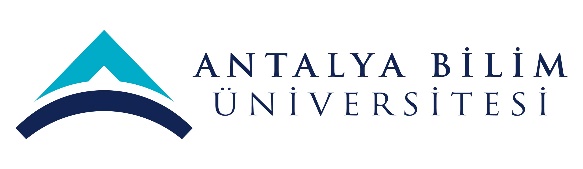 ECTS Course Description FormECTS Course Description FormECTS Course Description FormECTS Course Description FormECTS Course Description FormECTS Course Description FormECTS Course Description FormECTS Course Description FormECTS Course Description FormECTS Course Description FormECTS Course Description FormECTS Course Description FormECTS Course Description FormECTS Course Description FormECTS Course Description FormECTS Course Description FormECTS Course Description FormECTS Course Description FormECTS Course Description FormPART I (Senate Approval)PART I (Senate Approval)PART I (Senate Approval)PART I (Senate Approval)PART I (Senate Approval)PART I (Senate Approval)PART I (Senate Approval)PART I (Senate Approval)PART I (Senate Approval)PART I (Senate Approval)PART I (Senate Approval)PART I (Senate Approval)PART I (Senate Approval)PART I (Senate Approval)PART I (Senate Approval)PART I (Senate Approval)PART I (Senate Approval)PART I (Senate Approval)PART I (Senate Approval)PART I (Senate Approval)PART I (Senate Approval)PART I (Senate Approval)PART I (Senate Approval)PART I (Senate Approval)PART I (Senate Approval)Offering School  Tourism FacultyTourism FacultyTourism FacultyTourism FacultyTourism FacultyTourism FacultyTourism FacultyTourism FacultyTourism FacultyTourism FacultyTourism FacultyTourism FacultyTourism FacultyTourism FacultyTourism FacultyTourism FacultyTourism FacultyTourism FacultyTourism FacultyTourism FacultyTourism FacultyTourism FacultyTourism FacultyTourism FacultyOffering DepartmentGastronomyGastronomyGastronomyGastronomyGastronomyGastronomyGastronomyGastronomyGastronomyGastronomyGastronomyGastronomyGastronomyGastronomyGastronomyGastronomyGastronomyGastronomyGastronomyGastronomyGastronomyGastronomyGastronomyGastronomyProgram(s) Offered toGastronomyGastronomyGastronomyGastronomyGastronomyGastronomyGastronomyGastronomyGastronomyGastronomyGastronomyGastronomyGastronomyGastronomyElectiveElectiveElectiveElectiveElectiveElectiveElectiveElectiveElectiveElectiveProgram(s) Offered toProgram(s) Offered toCourse Code GAST 431GAST 431GAST 431GAST 431GAST 431GAST 431GAST 431GAST 431GAST 431GAST 431GAST 431GAST 431GAST 431GAST 431GAST 431GAST 431GAST 431GAST 431GAST 431GAST 431GAST 431GAST 431GAST 431GAST 431Course NameFood Styling and PhotographyFood Styling and PhotographyFood Styling and PhotographyFood Styling and PhotographyFood Styling and PhotographyFood Styling and PhotographyFood Styling and PhotographyFood Styling and PhotographyFood Styling and PhotographyFood Styling and PhotographyFood Styling and PhotographyFood Styling and PhotographyFood Styling and PhotographyFood Styling and PhotographyFood Styling and PhotographyFood Styling and PhotographyFood Styling and PhotographyFood Styling and PhotographyFood Styling and PhotographyFood Styling and PhotographyFood Styling and PhotographyFood Styling and PhotographyFood Styling and PhotographyFood Styling and PhotographyLanguage of InstructionEnglishEnglishEnglishEnglishEnglishEnglishEnglishEnglishEnglishEnglishEnglishEnglishEnglishEnglishEnglishEnglishEnglishEnglishEnglishEnglishEnglishEnglishEnglishEnglishType of CourseLectureLectureLectureLectureLectureLectureLectureLectureLectureLectureLectureLectureLectureLectureLectureLectureLectureLectureLectureLectureLectureLectureLectureLectureLevel of CourseUndergraduateUndergraduateUndergraduateUndergraduateUndergraduateUndergraduateUndergraduateUndergraduateUndergraduateUndergraduateUndergraduateUndergraduateUndergraduateUndergraduateUndergraduateUndergraduateUndergraduateUndergraduateUndergraduateUndergraduateUndergraduateUndergraduateUndergraduateUndergraduateHours per WeekLecture: 3 Lecture: 3 Lecture: 3 Lecture: 3 Lecture: 3 Lecture: 3 Laboratory:Laboratory:Laboratory:Laboratory:Laboratory:Recitation: Recitation: Recitation: Practical:Practical:Practical:Studio: Studio: Other: Other: Other: Other: Other: ECTS Credit444444444444444444444444Grading ModeLetter GradeLetter GradeLetter GradeLetter GradeLetter GradeLetter GradeLetter GradeLetter GradeLetter GradeLetter GradeLetter GradeLetter GradeLetter GradeLetter GradeLetter GradeLetter GradeLetter GradeLetter GradeLetter GradeLetter GradeLetter GradeLetter GradeLetter GradeLetter GradePre-requisitesCo-requisitesRegistration RestrictionEducational ObjectiveTo develop the students’ information about marketing in food and beverage industry.To develop the students’ information about marketing in food and beverage industry.To develop the students’ information about marketing in food and beverage industry.To develop the students’ information about marketing in food and beverage industry.To develop the students’ information about marketing in food and beverage industry.To develop the students’ information about marketing in food and beverage industry.To develop the students’ information about marketing in food and beverage industry.To develop the students’ information about marketing in food and beverage industry.To develop the students’ information about marketing in food and beverage industry.To develop the students’ information about marketing in food and beverage industry.To develop the students’ information about marketing in food and beverage industry.To develop the students’ information about marketing in food and beverage industry.To develop the students’ information about marketing in food and beverage industry.To develop the students’ information about marketing in food and beverage industry.To develop the students’ information about marketing in food and beverage industry.To develop the students’ information about marketing in food and beverage industry.To develop the students’ information about marketing in food and beverage industry.To develop the students’ information about marketing in food and beverage industry.To develop the students’ information about marketing in food and beverage industry.To develop the students’ information about marketing in food and beverage industry.To develop the students’ information about marketing in food and beverage industry.To develop the students’ information about marketing in food and beverage industry.To develop the students’ information about marketing in food and beverage industry.To develop the students’ information about marketing in food and beverage industry.Course DescriptionThe content of this course will consist of technical information to provide expertise in the field of visual and written social media and in the field where artistic practices take place in, and examples from that work area. Students will learn information about marketing in food and beverage industry and communication in particular, texture, balance, color, movement and basic design concepts such as integrity and design of serving plate.The content of this course will consist of technical information to provide expertise in the field of visual and written social media and in the field where artistic practices take place in, and examples from that work area. Students will learn information about marketing in food and beverage industry and communication in particular, texture, balance, color, movement and basic design concepts such as integrity and design of serving plate.The content of this course will consist of technical information to provide expertise in the field of visual and written social media and in the field where artistic practices take place in, and examples from that work area. Students will learn information about marketing in food and beverage industry and communication in particular, texture, balance, color, movement and basic design concepts such as integrity and design of serving plate.The content of this course will consist of technical information to provide expertise in the field of visual and written social media and in the field where artistic practices take place in, and examples from that work area. Students will learn information about marketing in food and beverage industry and communication in particular, texture, balance, color, movement and basic design concepts such as integrity and design of serving plate.The content of this course will consist of technical information to provide expertise in the field of visual and written social media and in the field where artistic practices take place in, and examples from that work area. Students will learn information about marketing in food and beverage industry and communication in particular, texture, balance, color, movement and basic design concepts such as integrity and design of serving plate.The content of this course will consist of technical information to provide expertise in the field of visual and written social media and in the field where artistic practices take place in, and examples from that work area. Students will learn information about marketing in food and beverage industry and communication in particular, texture, balance, color, movement and basic design concepts such as integrity and design of serving plate.The content of this course will consist of technical information to provide expertise in the field of visual and written social media and in the field where artistic practices take place in, and examples from that work area. Students will learn information about marketing in food and beverage industry and communication in particular, texture, balance, color, movement and basic design concepts such as integrity and design of serving plate.The content of this course will consist of technical information to provide expertise in the field of visual and written social media and in the field where artistic practices take place in, and examples from that work area. Students will learn information about marketing in food and beverage industry and communication in particular, texture, balance, color, movement and basic design concepts such as integrity and design of serving plate.The content of this course will consist of technical information to provide expertise in the field of visual and written social media and in the field where artistic practices take place in, and examples from that work area. Students will learn information about marketing in food and beverage industry and communication in particular, texture, balance, color, movement and basic design concepts such as integrity and design of serving plate.The content of this course will consist of technical information to provide expertise in the field of visual and written social media and in the field where artistic practices take place in, and examples from that work area. Students will learn information about marketing in food and beverage industry and communication in particular, texture, balance, color, movement and basic design concepts such as integrity and design of serving plate.The content of this course will consist of technical information to provide expertise in the field of visual and written social media and in the field where artistic practices take place in, and examples from that work area. Students will learn information about marketing in food and beverage industry and communication in particular, texture, balance, color, movement and basic design concepts such as integrity and design of serving plate.The content of this course will consist of technical information to provide expertise in the field of visual and written social media and in the field where artistic practices take place in, and examples from that work area. Students will learn information about marketing in food and beverage industry and communication in particular, texture, balance, color, movement and basic design concepts such as integrity and design of serving plate.The content of this course will consist of technical information to provide expertise in the field of visual and written social media and in the field where artistic practices take place in, and examples from that work area. Students will learn information about marketing in food and beverage industry and communication in particular, texture, balance, color, movement and basic design concepts such as integrity and design of serving plate.The content of this course will consist of technical information to provide expertise in the field of visual and written social media and in the field where artistic practices take place in, and examples from that work area. Students will learn information about marketing in food and beverage industry and communication in particular, texture, balance, color, movement and basic design concepts such as integrity and design of serving plate.The content of this course will consist of technical information to provide expertise in the field of visual and written social media and in the field where artistic practices take place in, and examples from that work area. Students will learn information about marketing in food and beverage industry and communication in particular, texture, balance, color, movement and basic design concepts such as integrity and design of serving plate.The content of this course will consist of technical information to provide expertise in the field of visual and written social media and in the field where artistic practices take place in, and examples from that work area. Students will learn information about marketing in food and beverage industry and communication in particular, texture, balance, color, movement and basic design concepts such as integrity and design of serving plate.The content of this course will consist of technical information to provide expertise in the field of visual and written social media and in the field where artistic practices take place in, and examples from that work area. Students will learn information about marketing in food and beverage industry and communication in particular, texture, balance, color, movement and basic design concepts such as integrity and design of serving plate.The content of this course will consist of technical information to provide expertise in the field of visual and written social media and in the field where artistic practices take place in, and examples from that work area. Students will learn information about marketing in food and beverage industry and communication in particular, texture, balance, color, movement and basic design concepts such as integrity and design of serving plate.The content of this course will consist of technical information to provide expertise in the field of visual and written social media and in the field where artistic practices take place in, and examples from that work area. Students will learn information about marketing in food and beverage industry and communication in particular, texture, balance, color, movement and basic design concepts such as integrity and design of serving plate.The content of this course will consist of technical information to provide expertise in the field of visual and written social media and in the field where artistic practices take place in, and examples from that work area. Students will learn information about marketing in food and beverage industry and communication in particular, texture, balance, color, movement and basic design concepts such as integrity and design of serving plate.The content of this course will consist of technical information to provide expertise in the field of visual and written social media and in the field where artistic practices take place in, and examples from that work area. Students will learn information about marketing in food and beverage industry and communication in particular, texture, balance, color, movement and basic design concepts such as integrity and design of serving plate.The content of this course will consist of technical information to provide expertise in the field of visual and written social media and in the field where artistic practices take place in, and examples from that work area. Students will learn information about marketing in food and beverage industry and communication in particular, texture, balance, color, movement and basic design concepts such as integrity and design of serving plate.The content of this course will consist of technical information to provide expertise in the field of visual and written social media and in the field where artistic practices take place in, and examples from that work area. Students will learn information about marketing in food and beverage industry and communication in particular, texture, balance, color, movement and basic design concepts such as integrity and design of serving plate.The content of this course will consist of technical information to provide expertise in the field of visual and written social media and in the field where artistic practices take place in, and examples from that work area. Students will learn information about marketing in food and beverage industry and communication in particular, texture, balance, color, movement and basic design concepts such as integrity and design of serving plate.Learning Outcomes LO1LO1LO1LO1LO1Discuss about the significant role of food styling and photography in the gastronomic and tourism industryDiscuss about the significant role of food styling and photography in the gastronomic and tourism industryDiscuss about the significant role of food styling and photography in the gastronomic and tourism industryDiscuss about the significant role of food styling and photography in the gastronomic and tourism industryDiscuss about the significant role of food styling and photography in the gastronomic and tourism industryDiscuss about the significant role of food styling and photography in the gastronomic and tourism industryDiscuss about the significant role of food styling and photography in the gastronomic and tourism industryDiscuss about the significant role of food styling and photography in the gastronomic and tourism industryDiscuss about the significant role of food styling and photography in the gastronomic and tourism industryDiscuss about the significant role of food styling and photography in the gastronomic and tourism industryDiscuss about the significant role of food styling and photography in the gastronomic and tourism industryDiscuss about the significant role of food styling and photography in the gastronomic and tourism industryDiscuss about the significant role of food styling and photography in the gastronomic and tourism industryDiscuss about the significant role of food styling and photography in the gastronomic and tourism industryDiscuss about the significant role of food styling and photography in the gastronomic and tourism industryDiscuss about the significant role of food styling and photography in the gastronomic and tourism industryDiscuss about the significant role of food styling and photography in the gastronomic and tourism industryDiscuss about the significant role of food styling and photography in the gastronomic and tourism industryDiscuss about the significant role of food styling and photography in the gastronomic and tourism industryLearning Outcomes LO2LO2LO2LO2LO2Identify the different stages of the food styling and photography research processIdentify the different stages of the food styling and photography research processIdentify the different stages of the food styling and photography research processIdentify the different stages of the food styling and photography research processIdentify the different stages of the food styling and photography research processIdentify the different stages of the food styling and photography research processIdentify the different stages of the food styling and photography research processIdentify the different stages of the food styling and photography research processIdentify the different stages of the food styling and photography research processIdentify the different stages of the food styling and photography research processIdentify the different stages of the food styling and photography research processIdentify the different stages of the food styling and photography research processIdentify the different stages of the food styling and photography research processIdentify the different stages of the food styling and photography research processIdentify the different stages of the food styling and photography research processIdentify the different stages of the food styling and photography research processIdentify the different stages of the food styling and photography research processIdentify the different stages of the food styling and photography research processIdentify the different stages of the food styling and photography research processLearning Outcomes LO3LO3LO3LO3LO3Develop your skills as a design of serving plateDevelop your skills as a design of serving plateDevelop your skills as a design of serving plateDevelop your skills as a design of serving plateDevelop your skills as a design of serving plateDevelop your skills as a design of serving plateDevelop your skills as a design of serving plateDevelop your skills as a design of serving plateDevelop your skills as a design of serving plateDevelop your skills as a design of serving plateDevelop your skills as a design of serving plateDevelop your skills as a design of serving plateDevelop your skills as a design of serving plateDevelop your skills as a design of serving plateDevelop your skills as a design of serving plateDevelop your skills as a design of serving plateDevelop your skills as a design of serving plateDevelop your skills as a design of serving plateDevelop your skills as a design of serving plateLearning Outcomes LO4LO4LO4LO4LO4Develop your skills as a marketing in food and beverage industryDevelop your skills as a marketing in food and beverage industryDevelop your skills as a marketing in food and beverage industryDevelop your skills as a marketing in food and beverage industryDevelop your skills as a marketing in food and beverage industryDevelop your skills as a marketing in food and beverage industryDevelop your skills as a marketing in food and beverage industryDevelop your skills as a marketing in food and beverage industryDevelop your skills as a marketing in food and beverage industryDevelop your skills as a marketing in food and beverage industryDevelop your skills as a marketing in food and beverage industryDevelop your skills as a marketing in food and beverage industryDevelop your skills as a marketing in food and beverage industryDevelop your skills as a marketing in food and beverage industryDevelop your skills as a marketing in food and beverage industryDevelop your skills as a marketing in food and beverage industryDevelop your skills as a marketing in food and beverage industryDevelop your skills as a marketing in food and beverage industryDevelop your skills as a marketing in food and beverage industryLearning Outcomes LO5LO5LO5LO5LO5Learning Outcomes LO6LO6LO6LO6LO6Learning Outcomes n..n..n..n..n..PART II (Faculty Board Approval)PART II (Faculty Board Approval)PART II (Faculty Board Approval)PART II (Faculty Board Approval)PART II (Faculty Board Approval)PART II (Faculty Board Approval)PART II (Faculty Board Approval)PART II (Faculty Board Approval)PART II (Faculty Board Approval)PART II (Faculty Board Approval)PART II (Faculty Board Approval)PART II (Faculty Board Approval)PART II (Faculty Board Approval)PART II (Faculty Board Approval)PART II (Faculty Board Approval)PART II (Faculty Board Approval)PART II (Faculty Board Approval)PART II (Faculty Board Approval)PART II (Faculty Board Approval)PART II (Faculty Board Approval)PART II (Faculty Board Approval)PART II (Faculty Board Approval)PART II (Faculty Board Approval)PART II (Faculty Board Approval)PART II (Faculty Board Approval)Basic Outcomes (University-wide)No.No.No.No.No.Program OutcomesProgram OutcomesProgram OutcomesProgram OutcomesProgram OutcomesProgram OutcomesProgram OutcomesProgram OutcomesLO1LO1LO2LO3LO3LO4LO4LO4LO5LO6LO6Basic Outcomes (University-wide)PO1PO1PO1PO1PO1Ability to communicate effectively and write and present a report in Turkish and English. Ability to communicate effectively and write and present a report in Turkish and English. Ability to communicate effectively and write and present a report in Turkish and English. Ability to communicate effectively and write and present a report in Turkish and English. Ability to communicate effectively and write and present a report in Turkish and English. Ability to communicate effectively and write and present a report in Turkish and English. Ability to communicate effectively and write and present a report in Turkish and English. Ability to communicate effectively and write and present a report in Turkish and English. XBasic Outcomes (University-wide)PO2PO2PO2PO2PO2Ability to work individually, and in intra-disciplinary and multi-disciplinary teams.Ability to work individually, and in intra-disciplinary and multi-disciplinary teams.Ability to work individually, and in intra-disciplinary and multi-disciplinary teams.Ability to work individually, and in intra-disciplinary and multi-disciplinary teams.Ability to work individually, and in intra-disciplinary and multi-disciplinary teams.Ability to work individually, and in intra-disciplinary and multi-disciplinary teams.Ability to work individually, and in intra-disciplinary and multi-disciplinary teams.Ability to work individually, and in intra-disciplinary and multi-disciplinary teams.XXXXXBasic Outcomes (University-wide)PO3PO3PO3PO3PO3Recognition of the need for life-long learning and ability to access information, follow developments in science and technology, and continually reinvent oneself.Recognition of the need for life-long learning and ability to access information, follow developments in science and technology, and continually reinvent oneself.Recognition of the need for life-long learning and ability to access information, follow developments in science and technology, and continually reinvent oneself.Recognition of the need for life-long learning and ability to access information, follow developments in science and technology, and continually reinvent oneself.Recognition of the need for life-long learning and ability to access information, follow developments in science and technology, and continually reinvent oneself.Recognition of the need for life-long learning and ability to access information, follow developments in science and technology, and continually reinvent oneself.Recognition of the need for life-long learning and ability to access information, follow developments in science and technology, and continually reinvent oneself.Recognition of the need for life-long learning and ability to access information, follow developments in science and technology, and continually reinvent oneself.XXXXBasic Outcomes (University-wide)PO4PO4PO4PO4PO4Knowledge of project management, risk management, innovation and change management, entrepreneurship, and sustainable development.Knowledge of project management, risk management, innovation and change management, entrepreneurship, and sustainable development.Knowledge of project management, risk management, innovation and change management, entrepreneurship, and sustainable development.Knowledge of project management, risk management, innovation and change management, entrepreneurship, and sustainable development.Knowledge of project management, risk management, innovation and change management, entrepreneurship, and sustainable development.Knowledge of project management, risk management, innovation and change management, entrepreneurship, and sustainable development.Knowledge of project management, risk management, innovation and change management, entrepreneurship, and sustainable development.Knowledge of project management, risk management, innovation and change management, entrepreneurship, and sustainable development.XXXBasic Outcomes (University-wide)PO5PO5PO5PO5PO5Awareness of sectors and ability to prepare a business plan.Awareness of sectors and ability to prepare a business plan.Awareness of sectors and ability to prepare a business plan.Awareness of sectors and ability to prepare a business plan.Awareness of sectors and ability to prepare a business plan.Awareness of sectors and ability to prepare a business plan.Awareness of sectors and ability to prepare a business plan.Awareness of sectors and ability to prepare a business plan.XXXXBasic Outcomes (University-wide)PO6PO6PO6PO6PO6Understanding of professional and ethical responsibility and demonstrating ethical behavior.Understanding of professional and ethical responsibility and demonstrating ethical behavior.Understanding of professional and ethical responsibility and demonstrating ethical behavior.Understanding of professional and ethical responsibility and demonstrating ethical behavior.Understanding of professional and ethical responsibility and demonstrating ethical behavior.Understanding of professional and ethical responsibility and demonstrating ethical behavior.Understanding of professional and ethical responsibility and demonstrating ethical behavior.Understanding of professional and ethical responsibility and demonstrating ethical behavior.XXXXFaculty Specific OutcomesPO7PO7PO7PO7PO7Faculty Specific OutcomesPO8PO8PO8PO8PO8Faculty Specific OutcomesPO9PO9PO9PO9PO9Faculty Specific OutcomesPO10PO10PO10PO10PO10Faculty Specific OutcomesPO11PO11PO11PO11PO11Faculty Specific OutcomesPO12PO12PO12PO12PO12Discipline Specific Outcomes (program)PO13PO13PO13PO13PO13Discipline Specific Outcomes (program)PO14PO14PO14PO14PO14Discipline Specific Outcomes (program)PO15PO15PO15PO15PO15Discipline Specific Outcomes (program)PO16PO16PO16PO16PO16Discipline Specific Outcomes (program)PO17PO17PO17PO17PO17Discipline Specific Outcomes (program)PO18PO18PO18PO18PO18Specialization Specific OutcomesPO N….PO N….PO N….PO N….PO N….PART III (Department Board Approval)PART III (Department Board Approval)PART III (Department Board Approval)PART III (Department Board Approval)PART III (Department Board Approval)PART III (Department Board Approval)PART III (Department Board Approval)PART III (Department Board Approval)PART III (Department Board Approval)PART III (Department Board Approval)PART III (Department Board Approval)PART III (Department Board Approval)PART III (Department Board Approval)PART III (Department Board Approval)PART III (Department Board Approval)PART III (Department Board Approval)PART III (Department Board Approval)PART III (Department Board Approval)PART III (Department Board Approval)PART III (Department Board Approval)PART III (Department Board Approval)PART III (Department Board Approval)PART III (Department Board Approval)PART III (Department Board Approval)PART III (Department Board Approval)Course Subjects, Contribution of Course Subjects to Learning Outcomes, and Methods for Assessing Learning of Course SubjectsCourse Subjects, Contribution of Course Subjects to Learning Outcomes, and Methods for Assessing Learning of Course SubjectsCourse Subjects, Contribution of Course Subjects to Learning Outcomes, and Methods for Assessing Learning of Course SubjectsSubjectsSubjectsSubjectsWeekWeekLO1LO1LO2LO3LO3LO4LO4LO4LO5LO6LO6Course Subjects, Contribution of Course Subjects to Learning Outcomes, and Methods for Assessing Learning of Course SubjectsCourse Subjects, Contribution of Course Subjects to Learning Outcomes, and Methods for Assessing Learning of Course SubjectsCourse Subjects, Contribution of Course Subjects to Learning Outcomes, and Methods for Assessing Learning of Course SubjectsS1S1S111IntroductionIntroductionIntroductionIntroductionIntroductionIntroductionA1A1A1Course Subjects, Contribution of Course Subjects to Learning Outcomes, and Methods for Assessing Learning of Course SubjectsCourse Subjects, Contribution of Course Subjects to Learning Outcomes, and Methods for Assessing Learning of Course SubjectsCourse Subjects, Contribution of Course Subjects to Learning Outcomes, and Methods for Assessing Learning of Course SubjectsS2S2S22-3-42-3-4Food Photography FundamentalsFood Photography FundamentalsFood Photography FundamentalsFood Photography FundamentalsFood Photography FundamentalsFood Photography FundamentalsA1A1A1Course Subjects, Contribution of Course Subjects to Learning Outcomes, and Methods for Assessing Learning of Course SubjectsCourse Subjects, Contribution of Course Subjects to Learning Outcomes, and Methods for Assessing Learning of Course SubjectsCourse Subjects, Contribution of Course Subjects to Learning Outcomes, and Methods for Assessing Learning of Course SubjectsS3S3S35-6-75-6-7Lighting DesignLighting DesignLighting DesignLighting DesignLighting DesignLighting DesignA1;A5A1;A5A1;A5Course Subjects, Contribution of Course Subjects to Learning Outcomes, and Methods for Assessing Learning of Course SubjectsCourse Subjects, Contribution of Course Subjects to Learning Outcomes, and Methods for Assessing Learning of Course SubjectsCourse Subjects, Contribution of Course Subjects to Learning Outcomes, and Methods for Assessing Learning of Course SubjectsS4S4S488Styling and PropsStyling and PropsStyling and PropsStyling and PropsStyling and PropsStyling and Props  A5; A6  A5; A6Course Subjects, Contribution of Course Subjects to Learning Outcomes, and Methods for Assessing Learning of Course SubjectsCourse Subjects, Contribution of Course Subjects to Learning Outcomes, and Methods for Assessing Learning of Course SubjectsCourse Subjects, Contribution of Course Subjects to Learning Outcomes, and Methods for Assessing Learning of Course SubjectsS5S5S599Framing and CompositionFraming and CompositionFraming and CompositionFraming and CompositionFraming and CompositionFraming and Composition  A5, A6  A5, A6Course Subjects, Contribution of Course Subjects to Learning Outcomes, and Methods for Assessing Learning of Course SubjectsCourse Subjects, Contribution of Course Subjects to Learning Outcomes, and Methods for Assessing Learning of Course SubjectsCourse Subjects, Contribution of Course Subjects to Learning Outcomes, and Methods for Assessing Learning of Course SubjectsS6S6S61010Let’s get socialLet’s get socialLet’s get socialLet’s get socialLet’s get socialLet’s get socialA5; A6A5; A6A5; A6Course Subjects, Contribution of Course Subjects to Learning Outcomes, and Methods for Assessing Learning of Course SubjectsCourse Subjects, Contribution of Course Subjects to Learning Outcomes, and Methods for Assessing Learning of Course SubjectsCourse Subjects, Contribution of Course Subjects to Learning Outcomes, and Methods for Assessing Learning of Course SubjectsS7S7S711-1211-12Processing Images with Adobe LightroomProcessing Images with Adobe LightroomProcessing Images with Adobe LightroomProcessing Images with Adobe LightroomProcessing Images with Adobe LightroomProcessing Images with Adobe LightroomA5; A6A5; A6A5; A6Course Subjects, Contribution of Course Subjects to Learning Outcomes, and Methods for Assessing Learning of Course SubjectsCourse Subjects, Contribution of Course Subjects to Learning Outcomes, and Methods for Assessing Learning of Course SubjectsCourse Subjects, Contribution of Course Subjects to Learning Outcomes, and Methods for Assessing Learning of Course SubjectsS8S8S81313Behind the ScenesBehind the ScenesBehind the ScenesBehind the ScenesBehind the ScenesBehind the ScenesA5; A6A5; A6A5; A6Course Subjects, Contribution of Course Subjects to Learning Outcomes, and Methods for Assessing Learning of Course SubjectsCourse Subjects, Contribution of Course Subjects to Learning Outcomes, and Methods for Assessing Learning of Course SubjectsCourse Subjects, Contribution of Course Subjects to Learning Outcomes, and Methods for Assessing Learning of Course SubjectsS9S9S9Course Subjects, Contribution of Course Subjects to Learning Outcomes, and Methods for Assessing Learning of Course SubjectsCourse Subjects, Contribution of Course Subjects to Learning Outcomes, and Methods for Assessing Learning of Course SubjectsCourse Subjects, Contribution of Course Subjects to Learning Outcomes, and Methods for Assessing Learning of Course SubjectsS10S10S10Course Subjects, Contribution of Course Subjects to Learning Outcomes, and Methods for Assessing Learning of Course SubjectsCourse Subjects, Contribution of Course Subjects to Learning Outcomes, and Methods for Assessing Learning of Course SubjectsCourse Subjects, Contribution of Course Subjects to Learning Outcomes, and Methods for Assessing Learning of Course SubjectsS11S11S11Course Subjects, Contribution of Course Subjects to Learning Outcomes, and Methods for Assessing Learning of Course SubjectsCourse Subjects, Contribution of Course Subjects to Learning Outcomes, and Methods for Assessing Learning of Course SubjectsCourse Subjects, Contribution of Course Subjects to Learning Outcomes, and Methods for Assessing Learning of Course SubjectsS12S12S12Course Subjects, Contribution of Course Subjects to Learning Outcomes, and Methods for Assessing Learning of Course SubjectsCourse Subjects, Contribution of Course Subjects to Learning Outcomes, and Methods for Assessing Learning of Course SubjectsCourse Subjects, Contribution of Course Subjects to Learning Outcomes, and Methods for Assessing Learning of Course SubjectsS13S13S13Assessment Methods, Weight in Course Grade, Implementation and Make-Up Rules Assessment Methods, Weight in Course Grade, Implementation and Make-Up Rules Assessment Methods, Weight in Course Grade, Implementation and Make-Up Rules No.No.TypeTypeTypeTypeTypeTypeWeightWeightImplementation RuleImplementation RuleImplementation RuleImplementation RuleMake-Up RuleMake-Up RuleMake-Up RuleMake-Up RuleMake-Up RuleMake-Up RuleMake-Up RuleMake-Up RuleAssessment Methods, Weight in Course Grade, Implementation and Make-Up Rules Assessment Methods, Weight in Course Grade, Implementation and Make-Up Rules Assessment Methods, Weight in Course Grade, Implementation and Make-Up Rules A1A1ExamExamExamExamExamExam60%60%There will be 2 exams for this course. Exam dates will be shown on the tentative schedule and it can be changed according to the course schedule. Midterm is weighted 20% and Final is weighted 40%There will be 2 exams for this course. Exam dates will be shown on the tentative schedule and it can be changed according to the course schedule. Midterm is weighted 20% and Final is weighted 40%There will be 2 exams for this course. Exam dates will be shown on the tentative schedule and it can be changed according to the course schedule. Midterm is weighted 20% and Final is weighted 40%There will be 2 exams for this course. Exam dates will be shown on the tentative schedule and it can be changed according to the course schedule. Midterm is weighted 20% and Final is weighted 40%No make-up exam is allowed unless the student reports the inevitable event in advance and submit a legitimate document no later than one week after the event. The exception is not applied to the second exam.No make-up exam is allowed unless the student reports the inevitable event in advance and submit a legitimate document no later than one week after the event. The exception is not applied to the second exam.No make-up exam is allowed unless the student reports the inevitable event in advance and submit a legitimate document no later than one week after the event. The exception is not applied to the second exam.No make-up exam is allowed unless the student reports the inevitable event in advance and submit a legitimate document no later than one week after the event. The exception is not applied to the second exam.No make-up exam is allowed unless the student reports the inevitable event in advance and submit a legitimate document no later than one week after the event. The exception is not applied to the second exam.No make-up exam is allowed unless the student reports the inevitable event in advance and submit a legitimate document no later than one week after the event. The exception is not applied to the second exam.No make-up exam is allowed unless the student reports the inevitable event in advance and submit a legitimate document no later than one week after the event. The exception is not applied to the second exam.No make-up exam is allowed unless the student reports the inevitable event in advance and submit a legitimate document no later than one week after the event. The exception is not applied to the second exam.Assessment Methods, Weight in Course Grade, Implementation and Make-Up Rules Assessment Methods, Weight in Course Grade, Implementation and Make-Up Rules Assessment Methods, Weight in Course Grade, Implementation and Make-Up Rules A2A2QuizQuizQuizQuizQuizQuiz--Assessment Methods, Weight in Course Grade, Implementation and Make-Up Rules Assessment Methods, Weight in Course Grade, Implementation and Make-Up Rules Assessment Methods, Weight in Course Grade, Implementation and Make-Up Rules A3A3HomeworkHomeworkHomeworkHomeworkHomeworkHomework--Assessment Methods, Weight in Course Grade, Implementation and Make-Up Rules Assessment Methods, Weight in Course Grade, Implementation and Make-Up Rules Assessment Methods, Weight in Course Grade, Implementation and Make-Up Rules A4A4ProjectProjectProjectProjectProjectProject--Assessment Methods, Weight in Course Grade, Implementation and Make-Up Rules Assessment Methods, Weight in Course Grade, Implementation and Make-Up Rules Assessment Methods, Weight in Course Grade, Implementation and Make-Up Rules A5A5ReportReportReportReportReportReport20%20%Each student should prepare his/her report by himself/herself.Each student should prepare his/her report by himself/herself.Each student should prepare his/her report by himself/herself.Each student should prepare his/her report by himself/herself.Points will be deduced for late submissions.Points will be deduced for late submissions.Points will be deduced for late submissions.Points will be deduced for late submissions.Points will be deduced for late submissions.Points will be deduced for late submissions.Points will be deduced for late submissions.Points will be deduced for late submissions.Assessment Methods, Weight in Course Grade, Implementation and Make-Up Rules Assessment Methods, Weight in Course Grade, Implementation and Make-Up Rules Assessment Methods, Weight in Course Grade, Implementation and Make-Up Rules A6A6PresentationPresentationPresentationPresentationPresentationPresentation20%20%Team workTeam workTeam workTeam workPoints will be deduced for late submissions.Points will be deduced for late submissions.Points will be deduced for late submissions.Points will be deduced for late submissions.Points will be deduced for late submissions.Points will be deduced for late submissions.Points will be deduced for late submissions.Points will be deduced for late submissions.Assessment Methods, Weight in Course Grade, Implementation and Make-Up Rules Assessment Methods, Weight in Course Grade, Implementation and Make-Up Rules Assessment Methods, Weight in Course Grade, Implementation and Make-Up Rules A7A7Class/Lab./Field WorkClass/Lab./Field WorkClass/Lab./Field WorkClass/Lab./Field WorkClass/Lab./Field WorkClass/Lab./Field Work--Assessment Methods, Weight in Course Grade, Implementation and Make-Up Rules Assessment Methods, Weight in Course Grade, Implementation and Make-Up Rules Assessment Methods, Weight in Course Grade, Implementation and Make-Up Rules A8A8OtherOtherOtherOtherOtherOther--Assessment Methods, Weight in Course Grade, Implementation and Make-Up Rules Assessment Methods, Weight in Course Grade, Implementation and Make-Up Rules Assessment Methods, Weight in Course Grade, Implementation and Make-Up Rules TOTALTOTALTOTALTOTALTOTALTOTALTOTALTOTAL100%100%Evidence of Achievement of Learning OutcomesEvidence of Achievement of Learning OutcomesEvidence of Achievement of Learning OutcomesStudents will demonstrate learning outcomes through in-class activities, team presentations, individual reports and examsStudents will demonstrate learning outcomes through in-class activities, team presentations, individual reports and examsStudents will demonstrate learning outcomes through in-class activities, team presentations, individual reports and examsStudents will demonstrate learning outcomes through in-class activities, team presentations, individual reports and examsStudents will demonstrate learning outcomes through in-class activities, team presentations, individual reports and examsStudents will demonstrate learning outcomes through in-class activities, team presentations, individual reports and examsStudents will demonstrate learning outcomes through in-class activities, team presentations, individual reports and examsStudents will demonstrate learning outcomes through in-class activities, team presentations, individual reports and examsStudents will demonstrate learning outcomes through in-class activities, team presentations, individual reports and examsStudents will demonstrate learning outcomes through in-class activities, team presentations, individual reports and examsStudents will demonstrate learning outcomes through in-class activities, team presentations, individual reports and examsStudents will demonstrate learning outcomes through in-class activities, team presentations, individual reports and examsStudents will demonstrate learning outcomes through in-class activities, team presentations, individual reports and examsStudents will demonstrate learning outcomes through in-class activities, team presentations, individual reports and examsStudents will demonstrate learning outcomes through in-class activities, team presentations, individual reports and examsStudents will demonstrate learning outcomes through in-class activities, team presentations, individual reports and examsStudents will demonstrate learning outcomes through in-class activities, team presentations, individual reports and examsStudents will demonstrate learning outcomes through in-class activities, team presentations, individual reports and examsStudents will demonstrate learning outcomes through in-class activities, team presentations, individual reports and examsStudents will demonstrate learning outcomes through in-class activities, team presentations, individual reports and examsStudents will demonstrate learning outcomes through in-class activities, team presentations, individual reports and examsStudents will demonstrate learning outcomes through in-class activities, team presentations, individual reports and examsMethod for Determining Letter GradeMethod for Determining Letter GradeMethod for Determining Letter GradeGrade will be determined by your total points earned under the criteria below: Grade will be determined by your total points earned under the criteria below: Grade will be determined by your total points earned under the criteria below: Grade will be determined by your total points earned under the criteria below: Grade will be determined by your total points earned under the criteria below: Grade will be determined by your total points earned under the criteria below: Grade will be determined by your total points earned under the criteria below: Grade will be determined by your total points earned under the criteria below: Grade will be determined by your total points earned under the criteria below: Grade will be determined by your total points earned under the criteria below: Grade will be determined by your total points earned under the criteria below: Grade will be determined by your total points earned under the criteria below: Grade will be determined by your total points earned under the criteria below: Grade will be determined by your total points earned under the criteria below: Grade will be determined by your total points earned under the criteria below: Grade will be determined by your total points earned under the criteria below: Grade will be determined by your total points earned under the criteria below: Grade will be determined by your total points earned under the criteria below: Grade will be determined by your total points earned under the criteria below: Grade will be determined by your total points earned under the criteria below: Grade will be determined by your total points earned under the criteria below: Grade will be determined by your total points earned under the criteria below: Teaching Methods, Student Work LoadTeaching Methods, Student Work LoadTeaching Methods, Student Work LoadNoMethodMethodMethodMethodMethodMethodExplanationExplanationExplanationExplanationExplanationExplanationExplanationExplanationExplanationExplanationExplanationHoursHoursHoursHoursTeaching Methods, Student Work LoadTeaching Methods, Student Work LoadTeaching Methods, Student Work LoadTime applied by instructorTime applied by instructorTime applied by instructorTime applied by instructorTime applied by instructorTime applied by instructorTime applied by instructorTime applied by instructorTime applied by instructorTime applied by instructorTime applied by instructorTime applied by instructorTime applied by instructorTime applied by instructorTime applied by instructorTime applied by instructorTime applied by instructorTime applied by instructorTime applied by instructorTime applied by instructorTime applied by instructorTime applied by instructorTeaching Methods, Student Work LoadTeaching Methods, Student Work LoadTeaching Methods, Student Work Load1LectureLectureLectureLectureLectureLectureLecturing and utilizing the text-book and the additional readings provided by the instructor.Lecturing and utilizing the text-book and the additional readings provided by the instructor.Lecturing and utilizing the text-book and the additional readings provided by the instructor.Lecturing and utilizing the text-book and the additional readings provided by the instructor.Lecturing and utilizing the text-book and the additional readings provided by the instructor.Lecturing and utilizing the text-book and the additional readings provided by the instructor.Lecturing and utilizing the text-book and the additional readings provided by the instructor.Lecturing and utilizing the text-book and the additional readings provided by the instructor.Lecturing and utilizing the text-book and the additional readings provided by the instructor.Lecturing and utilizing the text-book and the additional readings provided by the instructor.Lecturing and utilizing the text-book and the additional readings provided by the instructor.14x3 = 4214x3 = 4214x3 = 4214x3 = 42Teaching Methods, Student Work LoadTeaching Methods, Student Work LoadTeaching Methods, Student Work Load2Interactive LectureInteractive LectureInteractive LectureInteractive LectureInteractive LectureInteractive LectureMultiple writing/searching in-class activities require much interactions among all class members.Multiple writing/searching in-class activities require much interactions among all class members.Multiple writing/searching in-class activities require much interactions among all class members.Multiple writing/searching in-class activities require much interactions among all class members.Multiple writing/searching in-class activities require much interactions among all class members.Multiple writing/searching in-class activities require much interactions among all class members.Multiple writing/searching in-class activities require much interactions among all class members.Multiple writing/searching in-class activities require much interactions among all class members.Multiple writing/searching in-class activities require much interactions among all class members.Multiple writing/searching in-class activities require much interactions among all class members.Multiple writing/searching in-class activities require much interactions among all class members.14x1= 1414x1= 1414x1= 1414x1= 14Teaching Methods, Student Work LoadTeaching Methods, Student Work LoadTeaching Methods, Student Work Load3RecitationRecitationRecitationRecitationRecitationRecitation0000Teaching Methods, Student Work LoadTeaching Methods, Student Work LoadTeaching Methods, Student Work Load4LaboratoryLaboratoryLaboratoryLaboratoryLaboratoryLaboratory0000Teaching Methods, Student Work LoadTeaching Methods, Student Work LoadTeaching Methods, Student Work Load5PracticalPracticalPracticalPracticalPracticalPractical0000Teaching Methods, Student Work LoadTeaching Methods, Student Work LoadTeaching Methods, Student Work Load6Field WorkField WorkField WorkField WorkField WorkField Work0000Teaching Methods, Student Work LoadTeaching Methods, Student Work LoadTeaching Methods, Student Work LoadTime expected to be allocated by studentTime expected to be allocated by studentTime expected to be allocated by studentTime expected to be allocated by studentTime expected to be allocated by studentTime expected to be allocated by studentTime expected to be allocated by studentTime expected to be allocated by studentTime expected to be allocated by studentTime expected to be allocated by studentTime expected to be allocated by studentTime expected to be allocated by studentTime expected to be allocated by studentTime expected to be allocated by studentTime expected to be allocated by studentTime expected to be allocated by studentTime expected to be allocated by studentTime expected to be allocated by studentTime expected to be allocated by studentTime expected to be allocated by studentTime expected to be allocated by studentTime expected to be allocated by studentTeaching Methods, Student Work LoadTeaching Methods, Student Work LoadTeaching Methods, Student Work Load7ProjectProjectProjectProjectProjectProjectTeaching Methods, Student Work LoadTeaching Methods, Student Work LoadTeaching Methods, Student Work Load8HomeworkHomeworkHomeworkHomeworkHomeworkHomeworkStudents are engaged in a team presentation activity and an individual reportStudents are engaged in a team presentation activity and an individual reportStudents are engaged in a team presentation activity and an individual reportStudents are engaged in a team presentation activity and an individual reportStudents are engaged in a team presentation activity and an individual reportStudents are engaged in a team presentation activity and an individual reportStudents are engaged in a team presentation activity and an individual reportStudents are engaged in a team presentation activity and an individual reportStudents are engaged in a team presentation activity and an individual reportStudents are engaged in a team presentation activity and an individual reportStudents are engaged in a team presentation activity and an individual report2x14 = 282x14 = 282x14 = 282x14 = 28Teaching Methods, Student Work LoadTeaching Methods, Student Work LoadTeaching Methods, Student Work Load9Pre-class Learning of Course Material Pre-class Learning of Course Material Pre-class Learning of Course Material Pre-class Learning of Course Material Pre-class Learning of Course Material Pre-class Learning of Course Material Students require to read the relevant chapters before the class.Students require to read the relevant chapters before the class.Students require to read the relevant chapters before the class.Students require to read the relevant chapters before the class.Students require to read the relevant chapters before the class.Students require to read the relevant chapters before the class.Students require to read the relevant chapters before the class.Students require to read the relevant chapters before the class.Students require to read the relevant chapters before the class.Students require to read the relevant chapters before the class.Students require to read the relevant chapters before the class.14x1 = 1414x1 = 1414x1 = 1414x1 = 14Teaching Methods, Student Work LoadTeaching Methods, Student Work LoadTeaching Methods, Student Work Load10Review of Course MaterialReview of Course MaterialReview of Course MaterialReview of Course MaterialReview of Course MaterialReview of Course MaterialStudents require to read the relevant chapters and academic papers after the class.Students require to read the relevant chapters and academic papers after the class.Students require to read the relevant chapters and academic papers after the class.Students require to read the relevant chapters and academic papers after the class.Students require to read the relevant chapters and academic papers after the class.Students require to read the relevant chapters and academic papers after the class.Students require to read the relevant chapters and academic papers after the class.Students require to read the relevant chapters and academic papers after the class.Students require to read the relevant chapters and academic papers after the class.Students require to read the relevant chapters and academic papers after the class.Students require to read the relevant chapters and academic papers after the class.14x1 = 1414x1 = 1414x1 = 1414x1 = 14Teaching Methods, Student Work LoadTeaching Methods, Student Work LoadTeaching Methods, Student Work Load11StudioStudioStudioStudioStudioStudio0000Teaching Methods, Student Work LoadTeaching Methods, Student Work LoadTeaching Methods, Student Work Load12Office HourOffice HourOffice HourOffice HourOffice HourOffice HourEach student requires to meet the instructor for his/her research proposal.Each student requires to meet the instructor for his/her research proposal.Each student requires to meet the instructor for his/her research proposal.Each student requires to meet the instructor for his/her research proposal.Each student requires to meet the instructor for his/her research proposal.Each student requires to meet the instructor for his/her research proposal.Each student requires to meet the instructor for his/her research proposal.Each student requires to meet the instructor for his/her research proposal.Each student requires to meet the instructor for his/her research proposal.Each student requires to meet the instructor for his/her research proposal.Each student requires to meet the instructor for his/her research proposal.0000Teaching Methods, Student Work LoadTeaching Methods, Student Work LoadTeaching Methods, Student Work LoadTOTALTOTALTOTALTOTALTOTALTOTALTOTALTOTALTOTALTOTALTOTALTOTALTOTALTOTALTOTALTOTALTOTALTOTAL112112112112IV. PARTIV. PARTIV. PARTIV. PARTIV. PARTIV. PARTIV. PARTIV. PARTIV. PARTIV. PARTIV. PARTIV. PARTIV. PARTIV. PARTIV. PARTIV. PARTIV. PARTIV. PARTIV. PARTIV. PARTIV. PARTIV. PARTIV. PARTIV. PARTIV. PARTInstructorInstructorNameNameNameNameNameNameNameInstructorInstructorE-mailE-mailE-mailE-mailE-mailE-mailE-mailInstructorInstructorPhone NumberPhone NumberPhone NumberPhone NumberPhone NumberPhone NumberPhone NumberInstructorInstructorOffice NumberOffice NumberOffice NumberOffice NumberOffice NumberOffice NumberOffice NumberInstructorInstructorOffice HoursOffice HoursOffice HoursOffice HoursOffice HoursOffice HoursOffice HoursCourse MaterialsCourse MaterialsMandatoryMandatoryMandatoryMandatoryMandatoryMandatoryMandatoryNicole S. Young. Food Photography: From Snapshots to Great Shots. Publisher: Peachpit Press; 2 edition (29 July 2015). ISBN-13: 978-0134097138 Nicole S. Young. Food Photography: From Snapshots to Great Shots. Publisher: Peachpit Press; 2 edition (29 July 2015). ISBN-13: 978-0134097138 Nicole S. Young. Food Photography: From Snapshots to Great Shots. Publisher: Peachpit Press; 2 edition (29 July 2015). ISBN-13: 978-0134097138 Nicole S. Young. Food Photography: From Snapshots to Great Shots. Publisher: Peachpit Press; 2 edition (29 July 2015). ISBN-13: 978-0134097138 Nicole S. Young. Food Photography: From Snapshots to Great Shots. Publisher: Peachpit Press; 2 edition (29 July 2015). ISBN-13: 978-0134097138 Nicole S. Young. Food Photography: From Snapshots to Great Shots. Publisher: Peachpit Press; 2 edition (29 July 2015). ISBN-13: 978-0134097138 Nicole S. Young. Food Photography: From Snapshots to Great Shots. Publisher: Peachpit Press; 2 edition (29 July 2015). ISBN-13: 978-0134097138 Nicole S. Young. Food Photography: From Snapshots to Great Shots. Publisher: Peachpit Press; 2 edition (29 July 2015). ISBN-13: 978-0134097138 Nicole S. Young. Food Photography: From Snapshots to Great Shots. Publisher: Peachpit Press; 2 edition (29 July 2015). ISBN-13: 978-0134097138 Nicole S. Young. Food Photography: From Snapshots to Great Shots. Publisher: Peachpit Press; 2 edition (29 July 2015). ISBN-13: 978-0134097138 Nicole S. Young. Food Photography: From Snapshots to Great Shots. Publisher: Peachpit Press; 2 edition (29 July 2015). ISBN-13: 978-0134097138 Nicole S. Young. Food Photography: From Snapshots to Great Shots. Publisher: Peachpit Press; 2 edition (29 July 2015). ISBN-13: 978-0134097138 Nicole S. Young. Food Photography: From Snapshots to Great Shots. Publisher: Peachpit Press; 2 edition (29 July 2015). ISBN-13: 978-0134097138 Nicole S. Young. Food Photography: From Snapshots to Great Shots. Publisher: Peachpit Press; 2 edition (29 July 2015). ISBN-13: 978-0134097138 Nicole S. Young. Food Photography: From Snapshots to Great Shots. Publisher: Peachpit Press; 2 edition (29 July 2015). ISBN-13: 978-0134097138 Course MaterialsCourse MaterialsRecommendedRecommendedRecommendedRecommendedRecommendedRecommendedRecommendedOtherOtherScholastic HonestyScholastic HonestyScholastic HonestyScholastic HonestyScholastic HonestyScholastic HonestyScholastic HonestyAny student with an academically misbehavior will be expelled from the course.Any student with an academically misbehavior will be expelled from the course.Any student with an academically misbehavior will be expelled from the course.Any student with an academically misbehavior will be expelled from the course.Any student with an academically misbehavior will be expelled from the course.Any student with an academically misbehavior will be expelled from the course.Any student with an academically misbehavior will be expelled from the course.Any student with an academically misbehavior will be expelled from the course.Any student with an academically misbehavior will be expelled from the course.Any student with an academically misbehavior will be expelled from the course.Any student with an academically misbehavior will be expelled from the course.Any student with an academically misbehavior will be expelled from the course.Any student with an academically misbehavior will be expelled from the course.Any student with an academically misbehavior will be expelled from the course.Any student with an academically misbehavior will be expelled from the course.OtherOtherStudents with DisabilitiesStudents with DisabilitiesStudents with DisabilitiesStudents with DisabilitiesStudents with DisabilitiesStudents with DisabilitiesStudents with DisabilitiesOtherOtherSafety Issues	Safety Issues	Safety Issues	Safety Issues	Safety Issues	Safety Issues	Safety Issues	OtherOtherFlexibilityFlexibilityFlexibilityFlexibilityFlexibilityFlexibilityFlexibilityThe instructor reserves the right to change any aspect of the course in response to the needs of the class.The instructor reserves the right to change any aspect of the course in response to the needs of the class.The instructor reserves the right to change any aspect of the course in response to the needs of the class.The instructor reserves the right to change any aspect of the course in response to the needs of the class.The instructor reserves the right to change any aspect of the course in response to the needs of the class.The instructor reserves the right to change any aspect of the course in response to the needs of the class.The instructor reserves the right to change any aspect of the course in response to the needs of the class.The instructor reserves the right to change any aspect of the course in response to the needs of the class.The instructor reserves the right to change any aspect of the course in response to the needs of the class.The instructor reserves the right to change any aspect of the course in response to the needs of the class.The instructor reserves the right to change any aspect of the course in response to the needs of the class.The instructor reserves the right to change any aspect of the course in response to the needs of the class.The instructor reserves the right to change any aspect of the course in response to the needs of the class.The instructor reserves the right to change any aspect of the course in response to the needs of the class.The instructor reserves the right to change any aspect of the course in response to the needs of the class.